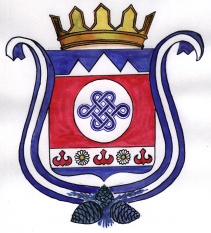 ПОСТАНОВЛЕНИЕ                   с. Улусчерга                           JОПот  «08» ноября 2021                                                                   №  28                                                   О внесении изменений в постановление № 15 от 22.07.2019 г. «Об утверждении плана противодействия коррупции в сельской администрации муниципального образованияУлусчергинское сельское поселение на 2019-2021 годы»        В соответствии с Указом Президента Российской Федерации от 16 августа 2021 года «478 «О национальном плане противодействия коррупции на 2021-2024 гг.» в целях приведения в соответствие требованиями федерального и регионального законодательства  Плана по противодействию коррупции в сельской администрации муниципального образования Улусчергинское сельское поселениеПОСТАНОВЛЯЮ:1. Внести следующие изменения в постановление Главы МО Улусчергинское сельское поселение от 22.07.2019 г. № 15 «Об утверждении плана противодействия коррупции в сельской администрации муниципального образования Улусчергинское сельское поселение на 2019-2021 годы» (далее - Постановление);Наименование постановления считать действительным в следующей                                                      редакции: «Об утверждении и введении в действие Плана антикоррупционной деятельности в сельской администрации  муниципального образования  Улусчергинсское сельское поселение на 2021-2024гг.»В пункте 1 постановления цифры «2019» и «2021» заменить цифрами «2021» и «2024»;Приложение к постановлению считать действительным в следующей редакции (Приложение).2. Контроль за исполнением настоящего постановления оставляю за собой.Глава сельской администрации
МО Улусчергинское сельское поселение                                                   З.В.БаженоваПриложение к постановлению Главы с/а МО Улусчергинское сельское поселение№  28  от 08.11.2021г.ПЛАНантикоррупционных действий в муниципальном образованииУлусчергинское сельское поселение Шебалинского районаРеспублики Алтай на 2021-2024 годыЦель: Создание и внедрение организационно-правовых механизмов, нравственно-психологической атмосферы, направленных на эффективную профилактику коррупции в сельской администрации МО Улусчергинское сельское поселение. Задачи: - разработка мер, направленных на обеспечение прозрачности действий ответственных лиц в условиях коррупционной ситуации;- разработка и внедрение организационно-правовых механизмов, снимающих возможность коррупционных действий;- содействие реализации прав граждан и организаций на доступ к информации о фактах коррупции и коррупциогенных факторов, а так же  свободное освещение в средствах массовой информации.№п/пНаименование мероприятияСроки исполненияОтветственный исполнитель1. Организационно-методическое и правовое обеспечение, закрепление стандартов поведения, разработка и внедрение специальных антикоррупционных процедур1. Организационно-методическое и правовое обеспечение, закрепление стандартов поведения, разработка и внедрение специальных антикоррупционных процедур1. Организационно-методическое и правовое обеспечение, закрепление стандартов поведения, разработка и внедрение специальных антикоррупционных процедур1. Организационно-методическое и правовое обеспечение, закрепление стандартов поведения, разработка и внедрение специальных антикоррупционных процедур1.1.Разработка проектов МНПА по противодействию коррупции в сельской администрации МО Улусчергинское сельское поселение и их принятиеПостоянноСпециалист сельской администрации1.2.Проведение антикоррупционной экспертизы МНПА и проектов МНПА сельской администрации МО Улусчергинское сельское поселениеПостоянноГлава сельской администрации или иное должностное лицо ОМС1.3.Введение антикоррупционных положений в трудовые договора, должностные инструкции работников сельской администрации МО Улусчергинское сельское поселение, коллективные договора, правила внутреннего трудового распорядка.При приеме на работуГлава сельской администрации1.4.Внедрение в сельской администрации МО Улусчергинское сельское поселение процедуры информирования муниципальными служащими и работниками  работодателя о возникновении конфликта интересов и урегулирования выявленного конфликта интересов.ПостоянноГлава сельской администрации1.5.Организация мероприятий по формированию в  сельской администрации МО Улусчергинское сельское поселение негативного отношения к дарению подарков муниципальным служащим и работникам в связи с их должностным положением или в связи с исполнением ими служебных обязанностейПостоянноГлава сельской администрации1.6.Внедрение процедуры приема, учета и рассмотрения обращений граждан и юридических лиц, в том числе о фактах коррупции со стороны муниципальных служащих и работников сельской администрации МО Улусчергиское сельское поселениеПостоянноГлава сельской администрации1.7.Внедрение процедуры, направленной на соблюдение требований статьи 12 Федерального закона от 25.12.2008 г. №272-ФЗ «О противодействии коррупции», устанавливающих ограничения для гражданина, замещавшего в сельской администрации МО Улусчергинское сельское  поселение должность муниципальной службы, при заключении им трудового или гражданско-правового договора.При приеме на работуГлава сельской администрации2. Противодействие коррупции на территории МО Улусчергинское сельское поселение2. Противодействие коррупции на территории МО Улусчергинское сельское поселение2. Противодействие коррупции на территории МО Улусчергинское сельское поселение2. Противодействие коррупции на территории МО Улусчергинское сельское поселение2.1.Обеспечение соблюдения муниципальными служащими ограничений и запретов, установленных федеральным законодательством, а так же по исполнению муниципальными служащими и работниками  обязанностей, установленных в целях противодействия коррупции, в том числе урегулирование конфликта интересов.ПостоянноГлава сельской администрации2.2.Обеспечение соблюдения гражданами, замещающими муниципальные должности ограничений и запретов, установленных федеральным законодательством, а так же исполнения обязанностей, установленных в целях противодействия коррупции, в том числе урегулирование конфликта интересовПостоянноГлава сельской администрации2.3.Своевременное предоставление сведений о доходах, расходах, об имуществе и обязательствах имущественного характера, лицами, замещающие должности, осуществление полномочий по которым за собой обязанность предоставлять данные сведения.До  30 апреля текущего годаСпециалист сельской администрации2.4.Обеспечение соблюдения муниципальными служащими Кодекса этики и служебного поведения муниципальных служащихПостоянноГлава сельской администрации2.5.Анализ жалоб и обращений граждан о фактах коррупции в сельской администрации МО Улусчергинское сельское поселение и организация проверок указанных фактовНе реже 1 раза в полугодиеГлава сельской администрации3. Обучение и информирование муниципальных служащих и работников сельской администрации МО Улусчергинское сельское поселение3. Обучение и информирование муниципальных служащих и работников сельской администрации МО Улусчергинское сельское поселение3. Обучение и информирование муниципальных служащих и работников сельской администрации МО Улусчергинское сельское поселение3. Обучение и информирование муниципальных служащих и работников сельской администрации МО Улусчергинское сельское поселение3.1.Организация обучения должностных лиц, ответственных в сельской администрации МО Улусчергинское сельское поселение за профилактику коррупционных и иных правонарушений, реализацию антикоррупционной политикиПостоянно Глава сельской администрации3.2.Ознакомление вновь принимаемых муниципальных  служащих и работников под роспись с нормативными документами, регламентирующими вопросы предупреждения и противодействия коррупции в сельской администрации МО Улусчергинское сельское поселениеПостоянно, при приеме на работуГлава сельской администрации3.3.Ознакомление муниципальных  служащих и работников под роспись с нормативными документами, регламентирующими вопросы предупреждения и противодействия коррупции в сельской администрации МО Улусчергинское сельское поселениеПостоянно, при издании нового нормативного документа, внесении изменений в действующийСпециалист сельской администрации4. Информирование общества о мерах, принимаемых ОМС в целях противодействия коррупции4. Информирование общества о мерах, принимаемых ОМС в целях противодействия коррупции4. Информирование общества о мерах, принимаемых ОМС в целях противодействия коррупции4. Информирование общества о мерах, принимаемых ОМС в целях противодействия коррупции4.1.Обеспечение в пределах, установленных законодательством РФ и РА, доступности и открытости информации о деятельности сельской администрации МО Улусчергинское сельское поселение на официальном сайте МО Улусчергинское сельское поселение в информационно-телекоммуникационной сети «Интернет», взаимодействие со СМИПостоянноСпециалист сельской администрации4.2.Опубликование на официальном сайте сельской администрации МО Улусчергинское сельское поселение тексов НПА сельской администрации МО Улусчергинское сельское поселение в сфере противодействия коррупции, а так же проектов НПАПостоянноСпециалист  сельской администрации4.3.Создание и размещение в помещении сельской администрации социальной рекламы, направленной на профилактику коррупционных проявлений со стороны граждан и предупреждение коррупционного поведения муниципальных служащих и работников сельской администрации МО Улусчергинское сельское поселение1 раз в год, обновление по мере необходимости Специалист  сельской администрации4.4.Размещение сведений о доходах, об имуществе и обязательствах имущественного характера лиц, замещающих муниципальные должности, муниципальных служащих и членов их семей на официальном сайте МО Улусчергинское сельское поселение в информационно - телекоммуникационной сети «Интернет»В течение 14 рабочих дней со дня истечения срока установленного для подачи сведений о доходах, расходах, об имуществе и обязательствах имущественного характераСпециалист  сельской администрации5. Противодействие коррупции в сфере размещения заказов на поставки товаров, выполнение работ, оказание услуг для муниципальных нужд5. Противодействие коррупции в сфере размещения заказов на поставки товаров, выполнение работ, оказание услуг для муниципальных нужд5. Противодействие коррупции в сфере размещения заказов на поставки товаров, выполнение работ, оказание услуг для муниципальных нужд5. Противодействие коррупции в сфере размещения заказов на поставки товаров, выполнение работ, оказание услуг для муниципальных нужд5.1.Размещение информации о размещении заказов на поставки товаров, выполнение работ, оказание услуг для муниципальных нужд в Единой информационной системе в сфере закупок, на официальном сайте сельской администрации МО Улусчергинское сельское поселение в информационно - телекоммуникационной сети «Интернет»Постоянно Главный бухгалтер  администрации поселения5.2.Поддержание актуального состояния реестра муниципальных услугПостоянноСпециалист  сельской администрации5.3.Внесение в сельский Совет депутатов МО Улусчергинское сельское поселение предложений по актуализации перечня муниципальных услуг, которые являются необходимым и обязательным для предоставления сельской администрации МО Улусчергинское сельское поселениеНе реже 1 раза  в полугодиеГлава администрации поселения5.4.Разработка, внедрение и мониторинг административных регламентов предоставления муниципальных услуг, осуществления функций муниципального контроляПо мере необходимостиГлава администрации поселения6. Контроль и оценка результатов проводимой антикоррупционной работы6. Контроль и оценка результатов проводимой антикоррупционной работы6. Контроль и оценка результатов проводимой антикоррупционной работы6. Контроль и оценка результатов проводимой антикоррупционной работы6.1.Рассмотрение на сельском Совете депутатов  МО Улусчергинское сельское поселение результатов работы сельской администрации МО Каспинское сельское поселение по противодействию коррупции на территории  муниципального образованияНе реже 1 раза в полугодиеГлава администрации поселения, Председатель Совета депутатов6.2.Осуществление контроля соблюдения муниципальными служащими ограничений и запретов, установленных федеральным законодательством, а так же соблюдения требований к служебному поведению муниципальных служащих и работников сельской администрации МО Улусчергинское сельское поселение, урегулированию  конфликта интересовПостоянноГлава администрации поселенияОсуществление контроля соблюдения гражданами, замещающими  муниципальные должности ограничений и запретов, установленных федеральным законодательством, а так же соблюдения требований к служебному поведению муниципальных служащих и работников сельской администрации МО Улусчергинское сельское поселение, урегулированию  конфликта интересовПостоянноПредседатель Совета депутатов6.3.Осуществление контроля соблюдения требований Федерального закона от 21.07.2005г. «94-ФЗ «О размещении заказов  на поставки товаров, выполнение работ, оказание услуг для государственных и муниципальных нужд»ПостоянноГлава администрации поселения6.4.Осуществление контроля за использованием недвижимого имущества на территории сельского поселенияПостоянноГлава администрации поселения